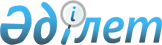 Об утверждении государственного образовательного заказа на дошкольное воспитание и обучение, размера подушевого финансирования и родительской платы на 2017 год
					
			Утративший силу
			
			
		
					Постановление акимата Буландынского района Акмолинской области от 24 апреля 2017 года № а-04/129. Зарегистрировано Департаментом юстиции Акмолинской области 22 мая 2017 года № 5954. Утратило силу постановлением акимата Буландынского района Акмолинской области от 8 ноября 2017 года № А-11/363
      Сноска. Утратило силу постановлением акимата Буландынского района Акмолинской области от 08.11.2017 № А-11/363 (вводится в действие со дня официального опубликования).

      Примечание РЦПИ.

      В тексте документа сохранена пунктуация и орфография оригинала.
      В соответствии с подпунктом 8-1) пункта 4 статьи 6 Закона Республики Казахстан от 27 июля 2007 года "Об образовании", акимат Буландынского района ПОСТАНОВЛЯЕТ:
      1. Утвердить прилагаемый государственный образовательный заказ на дошкольное воспитание и обучение, размер подушевого финансирования и родительской платы на 2017 год.
      2. Контроль за исполнением настоящего постановления возложить на заместителя акима Буландынского района Тасылбекову Б.Ш.
      3. Настоящее постановление вступает в силу со дня государственной регистрации в Департаменте юстиции Акмолинской области, вводится в действие со дня официального опубликования и распространяется на правоотношения, возникшие с 1 января 2017 года. Государственный образовательный заказ на дошкольное воспитание и обучение, размер подушевого финансирования и родительской платы на 2017 год
      продолжение таблицы:
					© 2012. РГП на ПХВ «Институт законодательства и правовой информации Республики Казахстан» Министерства юстиции Республики Казахстан
				
      Аким района

К.Испергенов
Утвержден
постановлением акимата
Буландынского района
от 24 апреля 2017 года
№ а-04/129
Вид дошкольной организации
Количество воспитанников организаций дошкольного воспитания и обучения
Количество воспитанников организаций дошкольного воспитания и обучения
Размер подушевого финансирования в дошкольных организациях в месяц (тенге)
Размер подушевого финансирования в дошкольных организациях в месяц (тенге)
Вид дошкольной организации
государственный
частный
государственный
частный
Детский сад
844
0
26930
0
Мини-центр с полным днем пребывания
393
0
20326
0
Мини-центр с неполным пребывания
39
0
9254
0
Средняя стоимость расходов на одного воспитанника в месяц (тенге)
Средняя стоимость расходов на одного воспитанника в месяц (тенге)
Размер родительской платы в дошкольных организациях образования в месяц (тенге)
Размер родительской платы в дошкольных организациях образования в месяц (тенге)
государственный
частный
государственный
частный
26930
0
8200
0
20326
0
8200
0
9254
0
0
0